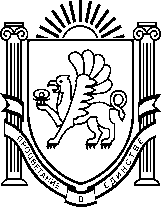 Муниципальное бюджетное дошкольное образовательное учреждение «Детский сад «Вишенка» с. Красное» Симферопольского района Республики Крым_________________________________________________________________________________________ул. Комсомольская 11-«А», с. Красное, Симферопольский район, 297522, Республика Крым, Российская Федерация,  E-mail: vishenka.duz@bk.ruОКПО 00839056 ОГРН 1159102036378 ИНН/КПП 9109010740/910901001Открытый  просмотр итогового мероприятия    Театрализация  сказки              «КОЛОБОК»                                        первая  младшая  группа                             Воспитатель: Парманкулова Т.В.	              март  2021уч.годПрограммное содержание.Цель: создание благоприятных условий творческой активности у детей посредством театрализованной деятельности.Задачи.Обучающие: 1. закреплять знания детей о содержании русской народной сказки "Колобок"2. учить узнавать и называть диких животных (зайца, лису, волка, медведя) активизировать в речи детей слова-описания (румяный , косолапый, длинные уши, рыжая, голодный)Развивающие: 1. развивать мелкую моторику пальцев рук2. формировать чувственное восприятие3. развивать диалогическую речь детей посредством их участия в действии сказкиВоспитательные: 1. формировать нравственные качества (сострадание ,желание помочь, доброжелательность)2. воспитывать любовь к художественной литературеХод  мероприятияВоспитатель: Ребята, вы любите сказки? Вижу, заблестели глазки! Мы отправимся в сказку на сказочном паровозике. Садитесь поудобнее  и поехали «чух – чух – чух».

Вагончики, вагончики
По рельсам тарахтят.
Везут, везут вагончики
В сказочку ребят.
Воспитатель-сказочница: - Здравствуйте, гости! Здравствуйте, девочки и мальчики! Мы вас в гости пригласили нашу сказку посмотреть. Много сказок есть на свете, сказки очень любят дети. Все хотят в них побывать и немножко поиграть.На поляне дом стоит,Только к дому путь закрыт.Мы ворота открываем,Сказку в гости приглашаем У домика сидят дед и бабка.  Воспитатель-сказочница: Жили-были дед да бабка. Как-то сидел дед и есть захотел. Вот говорит бабке. Дед: Испеки, бабка, колобок. Бабка: Из чего печь-то? Муки нету. Дед: А ты, бабка, пойди, по сусекам поскреби, по амбару помети! Авось муки и наберется.Воспитатель-сказочница: Взяла старуха перышко, по сусекам поскребла, по амбару помела, и набралось муки пригоршни с две. Замесила тесто. Давайте поможем бабе месить тесто. (Проводится пальчиковая игра «Тесто мы месили».)

Тесто мы месили, (Имитируем замес теста.)
Пироги лепили, (Лепим пирожки.)
Шлёп-шлёп, шлёп-шлёп, (Хлопаем в ладоши.)
Слепим круглый колобок. (Показываем большой пирог. Появляется Колобок.)
Какой славный Колобок у нас получился!

Ох, колобок горячий, из печи! Надо его остудить, на окошко положить. (Проводится дыхательное упражнение «Подуй на ладошки». Дети через нос вдыхают воздух, задерживают дыхание, затем дуют на ладошки.) Лежал наш Колобок, остывал. Надоело ему лежать, скатился он с окошка на лавку, с лавки на дорожку и покатился. (Далее по сказке.) Ребята, хотите погулять вместе с Колобком? (Проводится игра «Большие и маленькие ноги».)

Большие ноги шли по дороге:
Топ, топ, топ, топ, топ, топ.
Маленькие ножки, бежали по дорожке:
Топ, топ, топ, топ, топ, топ. (Дети садятся на стульчики.)

Воспитатель-сказочница: Катится-катится Колобок, а навстречу ему заяц. (Далее по сказке.) Давайте покажем, как зайчик прыгает. (Звучит музыкальное сопровождение, дети прыгают вместе с воспитателем, изображая зайчика.)

Покатился Колобок дальше, навстречу ему Волк, зубами щёлк (далее по сказке). Как воет волк в лесу? Как щёлкает зубами? (Дети изображают вой волка «у-у-у» и щелкают зубами.)

Покатился Колобок дальше, навстречу ему медведь косолапый. (Далее по сказке.) Давайте покажем, как медведь ходит. (Звучит музыкальное сопровождение, дети идут за воспитателем, изображая медведя, потом садятся на стульчики.)

Покатился Колобок дальше, навстречу ему лиса – всему лесу краса. (Далее по сказке.) Давайте покажем, как лиса осторожно подкралась к Колобку. (Звучит музыкальное сопровождение, дети идут за воспитателем, изображая лису, и садятся на стульчики.)

Лиса хитрая, говорит Колобку: «Сядь ко мне на носок, да пропой ещё разок!» Сел Колобок лисе на нос, а она его «ам» и съела. Тут и сказке конец, а кто слушал – молодец! (По окончанию сказки слышится гудок паровоза.)

Воспитатель-сказочница: Слышите, ребята, гудок паровозика? Пришла пора возвращаться в детский сад. Но чтоб наши герои сказки не скучали, мы возьмём их с собой. Рассаживаемся по вагончикам и отправляемся в путь «Ту-ту!»